PRAISE MY SOULD THE KING OF HEAVENPraise, my soul, the King of heaven;to His feet thy tribute bring.Ransomed, healed, restored, forgiven,Who like thee His praises sing.Praise Him! Praise Him!Praise Him Praise Him!Praise the everlasting KingPraise Him for his grace and favourto our fathers, in distress.Praise Him, still the same for ever,slow to chide, and swift to bless.Praise Him! Praise Him!Praise Him Praise Him!Glorious in His faithfulnessFather-like He tends and spares us;well our feeble frame He knows.In His hand He gently bears us,rescues us from all our foes.Praise Him! Praise Him!Praise Him Praise Him!Widely as His mercy flowsAngels, help us to adore Him;ye behold Him face to face.Sun and moon, bow down before Him,dwellers all in time and space.Praise Him! Praise Him!Praise Him Praise Him!Praise with us the God of grace.(CCLI No. 3286445)I seek you with all my heart; do not let me stray from your commands.  I have hidden your word in my heart that I might not sin against you.  Psalm 119:10-11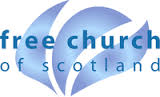  CHURCHGLENELG  INVERINATEWEEKLY BULLETINSunday 10th March 2024Services at  in Inverinate Hall      and in Glenelg Church of ScotlandWe warmly welcome you to this service of worship and would love you to join us for tea, coffee and refreshments following the serviceLord, I have heard of your fame; I stand in awe of your deeds, Lord: Repeat them in our day, in our time make them known; in wrath remember mercy. Habakkuk 3:2 NOTICESToday’s Services: We are delighted to have Ken MacDonald to lead us in worship at our 12.00 noon service in Inverinate. The reading is from Psalm 103, the sermon is entitled Have a word with yourself. For the Glenelg service we will be watching an online sermon from Carloway Free Church. Our weekly Prayer Meeting will follow the evening service. If you can’t attend the service and would like a prayer said on your behalf please speak to Ken or Colin.Sunday School: Our Sunday School will run this week as normal and there will also be a creche for the little ones. Praise:Sing Psalms 103:1-11 (page 135) – Praise God my soul! With all my heartSing Psalms 85:4-13 (page 113) – God our Saviour now restore usSing Psalms 103:12-22 (page 135) – As far as east is from the westHymn (see back page) – Praise my soul the King of heavenSunday 17th March: Finlay Macdonald will lead us in worship for our 12.00 noon service in Inverinate. For our evening service we will be watching an online service in Glenelg Church at 6.00pm followed by our weekly Prayer Meeting.Dates for your Diary: On Sunday 24th we look forward to welcoming James Blackwell and his family, James will lead both services. On Good Friday, 29th of March we will be holding our usual service at 7.00pm in Inverinate hall, and Rev Roddie Rankin has kindly agreed to lead that service and lead us in the Sacrament of Holy Communion during our Good Friday service. Then on Easter Sunday, we will have our 9.00am Easter Sunday morning service on Mam Ratagan, which Ken will lead and our 12 Noon Easter Sunday Service will be taken by Aviel Sela from International Mission to Jewish People. The 12 Noon service will be followed by a congregational lunch. Bible Studies: The Glenelg study group meet at 7.30pm in Peter and Moira Lane’s home in Glenelg and are studying our Finding Mercy on the Way of Sorrow study. Our Inverinate and Dornie group meet at 7.30pm at Colin and Vivienne MacKenzie’s home in Dornie and are studying the gospel of Luke. All are warmly welcome.Online Studies: Our Ladies Study Group are continuing their Two Year Bible Read Through study. Our Men’s Study Group are doing the Finding Mercy on the Way of Sorrow study. If you are interested in joining either group please speak to Moira, Barbara or Colin. Free Church of Scotland Finance Update: The Board of Trustees would like to thank congregations and individual members for their efforts to maintain remittance levels and mission donations during 2023. The Elders and Finance Committee would like to add our grateful thanks to you for your faithful service and commitment to our church family in time, talents, prayer and finance. Ending Conversion Practices Consultation: The Public Engagement Group has provided a response to the Scottish Government’s proposals on Ending Conversion Practices Consultation. The Public Engagement Group is encouraging Presbyteries, Congregations and Individuals to respond to the Consultation before the deadline (2nd April 2024) and would encourage everyone to commit these issues to the Lord in prayer.In A Big Country Rural Conference: Saturday 20th  April. We are delighted to invite you to our third ‘In A Big Country Rural Conference’ on Saturday 20th April at Dingwall Free Church. More details to follow but note the date in your diary. We would love to see you there. Bookings open on Friday 8th  March.Heart for Home - Women for Mission: Women for Mission have money in their Heart for Home fund, but they haven’t had any applications in the past 12 months. If you can think of anything our church needs for the good of our congregation and/or the wider community, please let Colin know. Up to £500 can be given in any single application for a wide variety of projects or equipment - they are open to suggestions. Further info and how to apply on the Women for Mission website. Praying For One Another: Please add the following to your Prayer Lists:Charleston - Teenage youth group: Praise God we found some volunteers to help run this. Please pray that it would be an effective means of reaching the young people in our community with the good news of Jesus and that it would be an environment of peace in a community where there is a lot of chaos. Pray for the practicalities of running the group and for a good start on the 16thApril. International food nights: We are also starting food nights to help connect with the various nationalities in our scheme. This is starting on the 25th of March with a Polish Food night. Already we have a number of local Poles lined up to cook at it. Pray they invite their friends and that it will open up an avenue to share the gospel. Wisdom in discipleship: We’ve had some key people wander away from Jesus recently. It’s probably one of the hardest things I’ve personally had to deal with. Please pray for them to come back. Pray that the elders (myself, Tim and Phil) would be godly, loving, selfless and seeking the honour of Jesus above all else in how we shepherd people.Castletown and Community - Please pray that the God of our Lord Jesus Christ would give us the Spirit of wisdom and revelation that we may know him better. Please pray that the Lord of the harvest would send out workers into the harvest, to preach the kingdom and heal the sickMission Board - Pray for wisdom as the Mission Board meets this week. Pray that God will lead and guide them and that all the work they do will be for His glory. Sashko, Poland - We have recently transferred to a new mission agency, and during this transition, some of our regular supporters have had to step back. This has led to a significant gap in our budget. Please pray that the Lord would provide new supporters to partner with us in building up the church in Poland. Pray that God would bless this work.